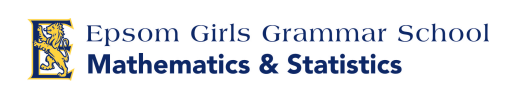 Epsom Girls Grammar School Vision and ValuesVision: Enabling students to be confident, active, resilient learnersEpsom Girls Grammar School is a leading New Zealand school founded on traditions of service and commitment to girls’ education and focused on developing young women to become confident and resilient learners, actively contributing to their communities.Values: Courage, compassion, curiosity, communityKey Tasks: Have a sound understanding of the latest curriculum and assessment developments in Mathematics and StatisticsMeet the diverse learning needs of our studentsWork with others in a collaborative and cooperative mannerShare responsibilities for resource developmentKey Skills:  Able to teach at all levels to all levels of abilityAble to use e-learning and technology to enhance learningThe successful applicant should be:A competent, enthusiastic teacher, willing and able to teach at all levels to all levels of ability. Knowledgeable about current curriculum content and assessment methods.Able to build strong, positive learning relationships with students.Familiar and innovative with the use of e-learning and technology to enhance learning.Willing to try innovative approaches in delivering the curriculum.Committed to education for girls with recognition of the special characteristics and needs of young women.Able to establish clear boundaries, which operate consistently and equitably.Understanding and using restorative principles in all interactions with students, staff and parents. Keen to participate fully as a member of a team committed to delivering excellence in mathematics and statistics education.Committed to on-going professional development.Able to set goals and participate in strategic planning.Able to show initiative and problem solving skills.Flexible, adaptable and forward thinking.Willing to take on responsibilities as negotiated.Willing to carry out administrative duties as required.Able to attend scheduled meetings.Willing to contribute to the wider life of the school, assisting with co-curricular activities. Position: Mathematics and Statistics TeacherPermanent full time position starting 6th September 2021 or by negotiation. Responsible to:Learning Area Director MathematicsDirect involvement with:Learning Area Director, Teachers in Charge and all Mathematics StaffPrimary responsibility:To contribute to the development of a learning environment in which the aims of the Learning at EGGS Statement may be achieved within the specific context of the Mathematics and Statistics Learning Area.